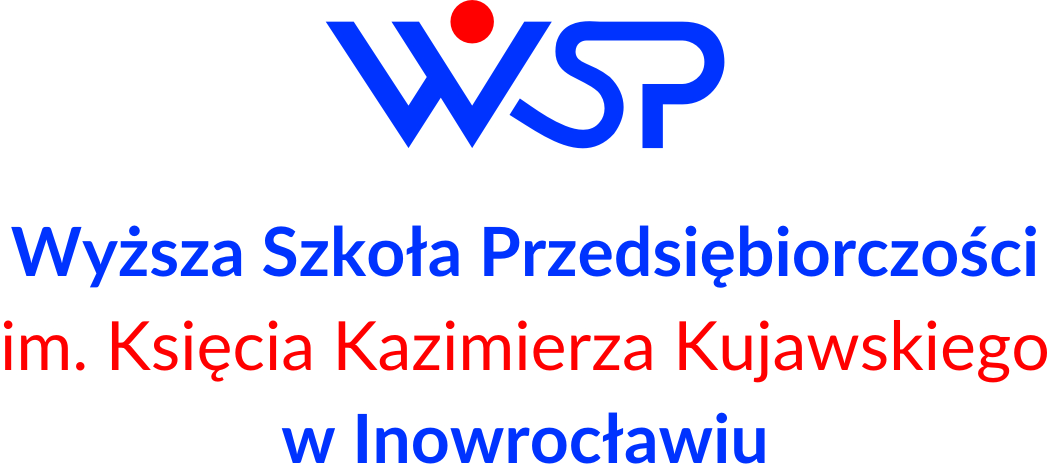 WYŻSZA SZKOŁA PRZEDSIĘBIORCZOŚCIIM. KS. KAZIMIERZA KUJAWSKIEGO 
W INOWROCŁAWIUWYŻSZA SZKOŁA PRZEDSIĘBIORCZOŚCIIM. KS. KAZIMIERZA KUJAWSKIEGO 
W INOWROCŁAWIUWYŻSZA SZKOŁA PRZEDSIĘBIORCZOŚCIIM. KS. KAZIMIERZA KUJAWSKIEGO 
W INOWROCŁAWIUWYŻSZA SZKOŁA PRZEDSIĘBIORCZOŚCIIM. KS. KAZIMIERZA KUJAWSKIEGO 
W INOWROCŁAWIUWYŻSZA SZKOŁA PRZEDSIĘBIORCZOŚCIIM. KS. KAZIMIERZA KUJAWSKIEGO 
W INOWROCŁAWIUKARTA PRZEDMIOTU2023 - 2026KARTA PRZEDMIOTU2023 - 2026KARTA PRZEDMIOTU2023 - 2026KARTA PRZEDMIOTU2023 - 2026KARTA PRZEDMIOTU2023 - 2026KARTA PRZEDMIOTU2023 - 2026KARTA PRZEDMIOTU2023 - 2026KARTA PRZEDMIOTU2023 - 2026KARTA PRZEDMIOTU2023 - 2026KARTA PRZEDMIOTU2023 - 2026Kod przedmiotuKod przedmiotuKod przedmiotuALP_108ALP_108ALP_108ALP_108ALP_108ALP_108ALP_108Nazwa przedmiotuNazwa przedmiotuNazwa przedmiotuFINANSE I RACHUNKOWOŚĆFINANSE I RACHUNKOWOŚĆFINANSE I RACHUNKOWOŚĆFINANSE I RACHUNKOWOŚĆFINANSE I RACHUNKOWOŚĆFINANSE I RACHUNKOWOŚĆFINANSE I RACHUNKOWOŚĆUSYTUOWANIE PRZEDMIOTU W SYSTEMIE STUDIÓWUSYTUOWANIE PRZEDMIOTU W SYSTEMIE STUDIÓWUSYTUOWANIE PRZEDMIOTU W SYSTEMIE STUDIÓWUSYTUOWANIE PRZEDMIOTU W SYSTEMIE STUDIÓWUSYTUOWANIE PRZEDMIOTU W SYSTEMIE STUDIÓWUSYTUOWANIE PRZEDMIOTU W SYSTEMIE STUDIÓWUSYTUOWANIE PRZEDMIOTU W SYSTEMIE STUDIÓWUSYTUOWANIE PRZEDMIOTU W SYSTEMIE STUDIÓWUSYTUOWANIE PRZEDMIOTU W SYSTEMIE STUDIÓWUSYTUOWANIE PRZEDMIOTU W SYSTEMIE STUDIÓWKierunek studiówKierunek studiówKierunek studiówAdministracjaAdministracjaAdministracjaAdministracjaAdministracjaAdministracjaAdministracjaForma studiówForma studiówForma studiówniestacjonarneniestacjonarneniestacjonarneniestacjonarneniestacjonarneniestacjonarneniestacjonarnePoziom studiówPoziom studiówPoziom studiówpierwszego stopnia/licencjackiepierwszego stopnia/licencjackiepierwszego stopnia/licencjackiepierwszego stopnia/licencjackiepierwszego stopnia/licencjackiepierwszego stopnia/licencjackiepierwszego stopnia/licencjackieProfil studiówProfil studiówProfil studiówpraktycznypraktycznypraktycznypraktycznypraktycznypraktycznypraktycznyDziedzina nauki/ dyscyplina naukowaDziedzina nauki/ dyscyplina naukowaDziedzina nauki/ dyscyplina naukowadziedzina nauk społecznych/ dyscyplina naukowa: nauki prawne,  nauki o polityce i administracjidziedzina nauk społecznych/ dyscyplina naukowa: nauki prawne,  nauki o polityce i administracjidziedzina nauk społecznych/ dyscyplina naukowa: nauki prawne,  nauki o polityce i administracjidziedzina nauk społecznych/ dyscyplina naukowa: nauki prawne,  nauki o polityce i administracjidziedzina nauk społecznych/ dyscyplina naukowa: nauki prawne,  nauki o polityce i administracjidziedzina nauk społecznych/ dyscyplina naukowa: nauki prawne,  nauki o polityce i administracjidziedzina nauk społecznych/ dyscyplina naukowa: nauki prawne,  nauki o polityce i administracjiJednostka prowadzącaJednostka prowadzącaJednostka prowadzącaWyższa Szkoła Przedsiębiorczości 
im. Księcia Kazimierza Kujawskiego w InowrocławiuWyższa Szkoła Przedsiębiorczości 
im. Księcia Kazimierza Kujawskiego w InowrocławiuWyższa Szkoła Przedsiębiorczości 
im. Księcia Kazimierza Kujawskiego w InowrocławiuWyższa Szkoła Przedsiębiorczości 
im. Księcia Kazimierza Kujawskiego w InowrocławiuWyższa Szkoła Przedsiębiorczości 
im. Księcia Kazimierza Kujawskiego w InowrocławiuWyższa Szkoła Przedsiębiorczości 
im. Księcia Kazimierza Kujawskiego w InowrocławiuWyższa Szkoła Przedsiębiorczości 
im. Księcia Kazimierza Kujawskiego w InowrocławiuOsoby prowadząceOsoby prowadząceOsoby prowadząceOGÓLNA CHARAKTERYSTYKA PRZEDMIOTUOGÓLNA CHARAKTERYSTYKA PRZEDMIOTUOGÓLNA CHARAKTERYSTYKA PRZEDMIOTUOGÓLNA CHARAKTERYSTYKA PRZEDMIOTUOGÓLNA CHARAKTERYSTYKA PRZEDMIOTUOGÓLNA CHARAKTERYSTYKA PRZEDMIOTUOGÓLNA CHARAKTERYSTYKA PRZEDMIOTUOGÓLNA CHARAKTERYSTYKA PRZEDMIOTUOGÓLNA CHARAKTERYSTYKA PRZEDMIOTUOGÓLNA CHARAKTERYSTYKA PRZEDMIOTUStatus przedmiotuStatus przedmiotuStatus przedmiotuobowiązkowyobowiązkowyobowiązkowyobowiązkowyobowiązkowyobowiązkowyobowiązkowyPrzynależność do modułuPrzynależność do modułuPrzynależność do modułumoduł kierunkowymoduł kierunkowymoduł kierunkowymoduł kierunkowymoduł kierunkowymoduł kierunkowymoduł kierunkowyJęzyk wykładowyJęzyk wykładowyJęzyk wykładowypolskipolskipolskipolskipolskipolskipolskiSemestry, na których realizowany jest przedmiotSemestry, na których realizowany jest przedmiotSemestry, na których realizowany jest przedmiotpierwszypierwszypierwszypierwszypierwszypierwszypierwszyWymagania wstępneWymagania wstępneWymagania wstępne---------------------FORMY, SPOSOBY I METODY PROWADZENIA ZAJĘĆFORMY, SPOSOBY I METODY PROWADZENIA ZAJĘĆFORMY, SPOSOBY I METODY PROWADZENIA ZAJĘĆFORMY, SPOSOBY I METODY PROWADZENIA ZAJĘĆFORMY, SPOSOBY I METODY PROWADZENIA ZAJĘĆFORMY, SPOSOBY I METODY PROWADZENIA ZAJĘĆFORMY, SPOSOBY I METODY PROWADZENIA ZAJĘĆFORMY, SPOSOBY I METODY PROWADZENIA ZAJĘĆFORMY, SPOSOBY I METODY PROWADZENIA ZAJĘĆFORMY, SPOSOBY I METODY PROWADZENIA ZAJĘĆstudia niestacjonarnestudia niestacjonarnestudia niestacjonarnestudia niestacjonarnestudia niestacjonarnestudia niestacjonarnestudia niestacjonarnestudia niestacjonarnestudia niestacjonarnestudia niestacjonarneFormy zajęćwykładćwiczeniaćwiczeniaseminariumlaboratoriumprojekt/
prezentacjapraktykasamokształcenieECTSLiczba godz.888––––593Forma realizacji zajęćForma realizacji zajęćForma realizacji zajęćwykład, ćwiczeniawykład, ćwiczeniawykład, ćwiczeniawykład, ćwiczeniawykład, ćwiczeniawykład, ćwiczeniawykład, ćwiczeniaSposób zaliczenia zajęćSposób zaliczenia zajęćSposób zaliczenia zajęćwykład: zaliczenie na ocenę w formie kolokwium pisemnegoćwiczenia: student rozwiązuje zadania 
z zakresu treści programowych zrealizowanych na ćwiczeniachwykład: zaliczenie na ocenę w formie kolokwium pisemnegoćwiczenia: student rozwiązuje zadania 
z zakresu treści programowych zrealizowanych na ćwiczeniachwykład: zaliczenie na ocenę w formie kolokwium pisemnegoćwiczenia: student rozwiązuje zadania 
z zakresu treści programowych zrealizowanych na ćwiczeniachwykład: zaliczenie na ocenę w formie kolokwium pisemnegoćwiczenia: student rozwiązuje zadania 
z zakresu treści programowych zrealizowanych na ćwiczeniachwykład: zaliczenie na ocenę w formie kolokwium pisemnegoćwiczenia: student rozwiązuje zadania 
z zakresu treści programowych zrealizowanych na ćwiczeniachwykład: zaliczenie na ocenę w formie kolokwium pisemnegoćwiczenia: student rozwiązuje zadania 
z zakresu treści programowych zrealizowanych na ćwiczeniachwykład: zaliczenie na ocenę w formie kolokwium pisemnegoćwiczenia: student rozwiązuje zadania 
z zakresu treści programowych zrealizowanych na ćwiczeniachMetody dydaktyczneMetody dydaktyczneMetody dydaktycznewykład, pogadanka, rozwiązywanie problemów w grupie/indywidualnie, ćwiczenia rachunkowe, wykorzystanie oprogramowania komputerowego niezbędnego do realizacji zajęćwykład, pogadanka, rozwiązywanie problemów w grupie/indywidualnie, ćwiczenia rachunkowe, wykorzystanie oprogramowania komputerowego niezbędnego do realizacji zajęćwykład, pogadanka, rozwiązywanie problemów w grupie/indywidualnie, ćwiczenia rachunkowe, wykorzystanie oprogramowania komputerowego niezbędnego do realizacji zajęćwykład, pogadanka, rozwiązywanie problemów w grupie/indywidualnie, ćwiczenia rachunkowe, wykorzystanie oprogramowania komputerowego niezbędnego do realizacji zajęćwykład, pogadanka, rozwiązywanie problemów w grupie/indywidualnie, ćwiczenia rachunkowe, wykorzystanie oprogramowania komputerowego niezbędnego do realizacji zajęćwykład, pogadanka, rozwiązywanie problemów w grupie/indywidualnie, ćwiczenia rachunkowe, wykorzystanie oprogramowania komputerowego niezbędnego do realizacji zajęćwykład, pogadanka, rozwiązywanie problemów w grupie/indywidualnie, ćwiczenia rachunkowe, wykorzystanie oprogramowania komputerowego niezbędnego do realizacji zajęćWYKAZ LITERATURYWYKAZ LITERATURYWYKAZ LITERATURYWYKAZ LITERATURYWYKAZ LITERATURYWYKAZ LITERATURYWYKAZ LITERATURYWYKAZ LITERATURYWYKAZ LITERATURYWYKAZ LITERATURYPodstawowaPodstawowaPodstawowaSzczypa  P.,  Podstawy  rachunkowości  –  od  teorii  do  praktyki,  2018.Owsiak S., Finanse publiczne. Współczesne ujęcie, 2017.Szczypa  P.,  Podstawy  rachunkowości  –  od  teorii  do  praktyki,  2018.Owsiak S., Finanse publiczne. Współczesne ujęcie, 2017.Szczypa  P.,  Podstawy  rachunkowości  –  od  teorii  do  praktyki,  2018.Owsiak S., Finanse publiczne. Współczesne ujęcie, 2017.Szczypa  P.,  Podstawy  rachunkowości  –  od  teorii  do  praktyki,  2018.Owsiak S., Finanse publiczne. Współczesne ujęcie, 2017.Szczypa  P.,  Podstawy  rachunkowości  –  od  teorii  do  praktyki,  2018.Owsiak S., Finanse publiczne. Współczesne ujęcie, 2017.Szczypa  P.,  Podstawy  rachunkowości  –  od  teorii  do  praktyki,  2018.Owsiak S., Finanse publiczne. Współczesne ujęcie, 2017.Szczypa  P.,  Podstawy  rachunkowości  –  od  teorii  do  praktyki,  2018.Owsiak S., Finanse publiczne. Współczesne ujęcie, 2017.UzupełniającaUzupełniającaUzupełniającaOlchowicz I., Podstawy rachunkowości, 2016.Aleszczyk J., Rachunkowość finansowa od podstaw, 2012.Olchowicz I., Podstawy rachunkowości, 2016.Aleszczyk J., Rachunkowość finansowa od podstaw, 2012.Olchowicz I., Podstawy rachunkowości, 2016.Aleszczyk J., Rachunkowość finansowa od podstaw, 2012.Olchowicz I., Podstawy rachunkowości, 2016.Aleszczyk J., Rachunkowość finansowa od podstaw, 2012.Olchowicz I., Podstawy rachunkowości, 2016.Aleszczyk J., Rachunkowość finansowa od podstaw, 2012.Olchowicz I., Podstawy rachunkowości, 2016.Aleszczyk J., Rachunkowość finansowa od podstaw, 2012.Olchowicz I., Podstawy rachunkowości, 2016.Aleszczyk J., Rachunkowość finansowa od podstaw, 2012.CELE, TREŚCI PROGRAMOWE I EFEKTY UCZENIA SIĘCELE, TREŚCI PROGRAMOWE I EFEKTY UCZENIA SIĘCELE PRZEDMIOTUCELE PRZEDMIOTUCel 1Zapoznanie studenta z głównymi problemami dotyczącymi rachunkowości finansowej i finansów jednostek gospodarczych oraz funkcjonowaniem systemu ewidencyjnego i sprawozdawczegoCel 2Scharakteryzowanie sposobów ewidencji operacji gospodarczych oraz istoty sprawozdawczości finansowej przedsiębiorstw.TREŚCI PROGRAMOWETREŚCI PROGRAMOWETREŚCI PROGRAMOWEFormaLiczba godzinTreści programowewykładniestacjonarne
8 godz.Rola rachunkowości i zarządzania finansami w działalności administracji.System Rachunkowości i jego funkcje, cele, zadania.Elementy ewidencji księgowej (konta, podwójny zapis).Podział kosztów i ustalenie wyniku finansowego.Elementy rachunkowości i sprawozdawczości finansowejSprawozdanie finansowe – jego podstawowe kategorie.Ogólne zasady wyceny bilansowej, polityka rachunkowościWprowadzenie do nauki o finansach przedsiębiorstwa. Cele zarządzania finansami przedsiębiorstwa. Podstawowe decyzje finansowe w przedsiębiorstwie.Wartość pieniądza w czasie i jej zastosowanie w zarządzaniu finansami przedsiębiorstwaDecyzje inwestycyjne, metody oceny opłacalności projektów inwestycyjnych.Kapitał własny, kapitał obcy.ćwiczenianiestacjonarne
8 godz.Podstawy ewidencji księgowejSprawozdanie finansowe i jego rola w systemie rachunkowości podmiotu gospodarczegoPolityka rachunkowości i jej wpływ na sprawozdanie finansoweElementy rachunku kosztów i rachunkowości zarządczejRola rachunkowości i zarządzania finansami w działalności przedsiębiorstwa.System Rachunkowości i jego funkcje, cele, zadania.Elementy ewidencji księgowej (konta, podwójny zapis)Podział kosztów i ustalenie wyniku finansowegoElementy rachunkowości i sprawozdawczości finansowejZajęcia mają charakter praktyczny, polegają na rozwiązywaniu kazusów, analizie praktycznej przepisów z omawianiem case study i dyskusją.EFEKTY UCZENIA SIĘEFEKTY UCZENIA SIĘEFEKTY UCZENIA SIĘEFEKTY UCZENIA SIĘEFEKTY UCZENIA SIĘEFEKTY UCZENIA SIĘStudent, który zaliczył przedmiotStudent, który zaliczył przedmiotStudent, który zaliczył przedmiotOdniesienie do efektów uczenia sięOdniesienie do efektów uczenia sięOdniesienie do efektów uczenia sięStudent, który zaliczył przedmiotStudent, który zaliczył przedmiotStudent, który zaliczył przedmiotdla
kierunkuI st. PRK
poziom 6II st. PRK
poziom 6w zakresie WIEDZYw zakresie WIEDZYw zakresie WIEDZYw zakresie WIEDZYw zakresie WIEDZYw zakresie WIEDZYEU 1EU 1zna i w zaawansowanym stopniu  rozumie miejsce nauki o finansach i rachunkowości w systemie nauk społecznych i jej powiązania z innymi dyscyplinami naukowymiK_W01P6U_WP6U_WGEU 2EU 2potrafi	zdefiniować i objaśnić zasady działania 	systemu finansów publicznych i prywatnych oraz wskazać różnice w funkcjonowaniu tych dwóch systemówK_W06P6U_WP6U_WGEU 3EU 3potrafi	objaśniać zależności i prawidłowości zachodzące między poszczególnymi systemami finansowymi i rachunkowymi funkcjonującymi w państwieK_W08P6U_WP6U_WKw zakresie UMIEJĘTNOŚCIw zakresie UMIEJĘTNOŚCIw zakresie UMIEJĘTNOŚCIw zakresie UMIEJĘTNOŚCIw zakresie UMIEJĘTNOŚCIw zakresie UMIEJĘTNOŚCIEU 4potrafi praktycznie stosować zdobytą wiedzę dla celów decyzyjnych	potrafi praktycznie stosować zdobytą wiedzę dla celów decyzyjnych	K_U04P6U_UP6U_UWEU 5posiada	 umiejętność identyfikowania i analizowania mechanizmów funkcjonowania systemów finansowych i rachunkowych w państwie i jego wpływu na zarządzanie podmiotami gospodarczymiposiada	 umiejętność identyfikowania i analizowania mechanizmów funkcjonowania systemów finansowych i rachunkowych w państwie i jego wpływu na zarządzanie podmiotami gospodarczymiK_U03P6U_UP6U_UWEU 6potrafi przewidywać skutki określonych decyzji finansowych i rachunkowychpotrafi przewidywać skutki określonych decyzji finansowych i rachunkowychK_U02P6U_UP6U_UWw zakresie KOMPETENCJIw zakresie KOMPETENCJIw zakresie KOMPETENCJIw zakresie KOMPETENCJIw zakresie KOMPETENCJIw zakresie KOMPETENCJIEU 7EU 7jest zdolny do współpracy z jednostkami sektora finansów publicznychK_K05P6U_KP6U_KREU 8EU 8jest świadomy istoty funkcjonowania systemu finansowego w państwie, działając kieruje się zasadą optymalizacji z poszanowaniem zasad etycznychK_K06P6U_KP6U_KRKRYTERIA OCENY OSIĄGNIETYCH EFEKTÓWKRYTERIA OCENY OSIĄGNIETYCH EFEKTÓWna ocenę 2,0poniżej 51% – opanowanie wiedzy na poziomie poniżej zadowalającego, brak podstawowej wiedzy w zakresie realizowanej tematyki finansów i rachunkowościna ocenę 3,051–60% – opanowanie na poziomie zadowalającym podstawowych kwestii wynikających z zagadnień finansów i rachunkowościna ocenę 3,561–70% – przyswojenie na średnim poziomie problematyki wstępu do finansów i rachunkowościna ocenę 4,071–80% - uzyskanie wiedzy co do czynników kształtujących podstawowe zjawiska 
z zakresu finansów i rachunkowościna ocenę 4,581–90%  – kompleksowe panowanie treści programowych umożliwiające identyfikację zasad teoretycznych i praktycznych aspektów funkcjonowania finansów i rachunkowościna ocenę 5,091–100% – doskonałe, zaawansowane opanowanie treści programowych w tym części dotyczącej rozwiązywania problemów związanych z zastosowaniem zasad finansów i rachunkowości w pracy zawodowejMETODY OCENYOcena formującaF1.Wypowiedzi studenta świadczące o zrozumieniu lub brakach w zrozumieniu treści omawianychF2. Pytania zadawane przez studenta świadczące o poziomie wiedzy i zainteresowania problematykąF3. Aktywność poznawcza studenta- znajomość literatury przedmiotu, samodzielne wyciąganie wnioskówF4. Przygotowanie wcześniejsze materiału i zaprezentowanie go przez studenta na zajęciachF5. Bieżąca ocena postępów kształcenia – sprawdziany wiedzy, kolokwiaOcena podsumowującaP1. Ocena postępów w nauce – ocena zadań realizowanych w czasie trwania semestru (ocenianie ciągłe – ćwiczenia)P2. Ocena z kolokwium kończącego przedmiot – egzamin  (wykład)P3. Ocena zaliczenia ćwiczeń w zaliczenia łączonego (ćwiczenia)P4.Ocena z zaliczenia końcowego (wykład)Zaliczenie końcowewykład: zaliczenie na ocenę w formie kolokwium pisemnegoZaliczenie końcowećwiczenia: student rozwiązuje zadania 
z zakresu treści programowych zrealizowanych na ćwiczeniachMetody  (sposoby) weryfikacji i oceny zakładanych efektów uczenia się osiągniętych przez studentaMetody  (sposoby) weryfikacji i oceny zakładanych efektów uczenia się osiągniętych przez studentaMetody  (sposoby) weryfikacji i oceny zakładanych efektów uczenia się osiągniętych przez studentaMetody  (sposoby) weryfikacji i oceny zakładanych efektów uczenia się osiągniętych przez studentaMetody  (sposoby) weryfikacji i oceny zakładanych efektów uczenia się osiągniętych przez studentaMetody  (sposoby) weryfikacji i oceny zakładanych efektów uczenia się osiągniętych przez studentaMetody  (sposoby) weryfikacji i oceny zakładanych efektów uczenia się osiągniętych przez studentaEfekt uczenia sięForma ocenyForma ocenyForma ocenyForma ocenyForma ocenyForma ocenyEfekt uczenia sięEgzamin pisemny wykładZaliczenie pisemne Zaliczenia pisemne ćwiczeńrozwiązywanie zadań praktycznych/
ocenianie ciągłe sprawozdanieinneEU 1XEU 2XEU 3XEU 4XEU 5XEU 6XEU 7XXEU 8XXSTUDIA NIESTACJONARNESTUDIA NIESTACJONARNESTUDIA NIESTACJONARNESTUDIA NIESTACJONARNESTUDIA NIESTACJONARNESTUDIA NIESTACJONARNEOBCIĄŻENIE PRACĄ STUDENTA – BILANS PUNKTÓW ECTSOBCIĄŻENIE PRACĄ STUDENTA – BILANS PUNKTÓW ECTSOBCIĄŻENIE PRACĄ STUDENTA – BILANS PUNKTÓW ECTSOBCIĄŻENIE PRACĄ STUDENTA – BILANS PUNKTÓW ECTSOBCIĄŻENIE PRACĄ STUDENTA – BILANS PUNKTÓW ECTSOBCIĄŻENIE PRACĄ STUDENTA – BILANS PUNKTÓW ECTSGODZINY KONTAKTOWE Z NAUCZYCIELEM AKADEMICKIMGODZINY KONTAKTOWE Z NAUCZYCIELEM AKADEMICKIMGODZINY KONTAKTOWE Z NAUCZYCIELEM AKADEMICKIMGODZINY KONTAKTOWE Z NAUCZYCIELEM AKADEMICKIMGODZINY KONTAKTOWE Z NAUCZYCIELEM AKADEMICKIMGODZINY KONTAKTOWE Z NAUCZYCIELEM AKADEMICKIMForma aktywności(godziny wynikające z planu studiów)Forma aktywności(godziny wynikające z planu studiów)Forma aktywności(godziny wynikające z planu studiów)Forma aktywności(godziny wynikające z planu studiów)Obciążenie studentaObciążenie studentaForma aktywności(godziny wynikające z planu studiów)Forma aktywności(godziny wynikające z planu studiów)Forma aktywności(godziny wynikające z planu studiów)Forma aktywności(godziny wynikające z planu studiów)GodzinyECTSwykładywykładywykładywykłady80,32ćwiczeniaćwiczeniaćwiczeniaćwiczenia80,32inneinneinneinne––RazemRazemRazemRazem160,64GODZ. BEZ UDZIAŁU NAUCZ. AKADEMICKIEGO WYNIKAJĄCE Z NAKŁADU PRACY STUDENTAGODZ. BEZ UDZIAŁU NAUCZ. AKADEMICKIEGO WYNIKAJĄCE Z NAKŁADU PRACY STUDENTAGODZ. BEZ UDZIAŁU NAUCZ. AKADEMICKIEGO WYNIKAJĄCE Z NAKŁADU PRACY STUDENTAGODZ. BEZ UDZIAŁU NAUCZ. AKADEMICKIEGO WYNIKAJĄCE Z NAKŁADU PRACY STUDENTAGODZ. BEZ UDZIAŁU NAUCZ. AKADEMICKIEGO WYNIKAJĄCE Z NAKŁADU PRACY STUDENTAGODZ. BEZ UDZIAŁU NAUCZ. AKADEMICKIEGO WYNIKAJĄCE Z NAKŁADU PRACY STUDENTAForma aktywnościForma aktywnościForma aktywnościForma aktywnościObciążenie studentaObciążenie studentaForma aktywnościForma aktywnościForma aktywnościForma aktywnościGodzinyECTSprzygotowanie do zaliczenia/ egzaminu końcowego w formie pisemnejprzygotowanie do zaliczenia/ egzaminu końcowego w formie pisemnejprzygotowanie do zaliczenia/ egzaminu końcowego w formie pisemnejprzygotowanie do zaliczenia/ egzaminu końcowego w formie pisemnej150,6przygotowanie do zajęć ćwiczeniowych/ w czasie trwania semestru - rozwiązywania zadań w trakcie zajęćprzygotowanie do zajęć ćwiczeniowych/ w czasie trwania semestru - rozwiązywania zadań w trakcie zajęćprzygotowanie do zajęć ćwiczeniowych/ w czasie trwania semestru - rozwiązywania zadań w trakcie zajęćprzygotowanie do zajęć ćwiczeniowych/ w czasie trwania semestru - rozwiązywania zadań w trakcie zajęć150,6przygotowanie się do zajęć, w tym studiowanie zalecanej literaturyprzygotowanie się do zajęć, w tym studiowanie zalecanej literaturyprzygotowanie się do zajęć, w tym studiowanie zalecanej literaturyprzygotowanie się do zajęć, w tym studiowanie zalecanej literatury150,6przygotowanie do dyskusji/ rozwiązywania zadań na zajęciachprzygotowanie do dyskusji/ rozwiązywania zadań na zajęciachprzygotowanie do dyskusji/ rozwiązywania zadań na zajęciachprzygotowanie do dyskusji/ rozwiązywania zadań na zajęciach140,56RazemRazemRazemRazem592,36Razem przedmiotRazem przedmiotRazem przedmiotRazem przedmiot753,0BILANS PUNKTÓW ECTSBILANS PUNKTÓW ECTSBILANS PUNKTÓW ECTSBILANS PUNKTÓW ECTSBILANS PUNKTÓW ECTSBILANS PUNKTÓW ECTSWykładĆwiczeniaLaboratoriumPracownia/ProjektSeminariumSuma1,51,5–––3,0